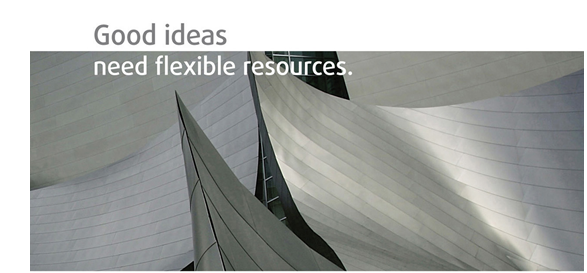 Междинен консолидиран доклад за дейността,на групата Алкомет АД, гр. Шуменза  периода 01.07.2018 – 30.09.2018Ноември, 2018Групата включва компанията – майка Алкомет АД и дъщерното дружество – Евромет ЕООД.
Дружеството – майка Алкомет АД е акционерно дружество, регистрирано по фирмено дело №41 от 1991 год. на Шуменския окръжен съд. 
Предметът на дейност на Дружеството-майка е производство и търговия с алуминиев прокат, изделия от алуминий и алуминиеви сплави, използвани в машиностроенето, строителството, хранително-вкусовата промишленост и други отрасли. Дружеството - майка е водещият български производител на алуминиеви продукти и един от големите производители на Балканите. Заводът е уникален за България, тъй като включва цялостен производствен цикъл и с модерното технологично оборудване на трите си основни цеха – леярен, валцов и пресов произвежда широка гама от валцовани и пресовани продукти с технически и качествени показатели, съответстващи на международните стандарти ISO 9001:2008, ISO 14000:2004, OHSAS 18000:2007, AA, EN, DIN, BDS.

Дружеството-майка Алкомет АД е със седалище, адрес на управление , телефон, факс, e-mail и web-site както следва: България, гр. Шумен – 9700, Втора Индустриална Зона, Тел.:+35954858601, факс: +35954858688, E-mail: office@alcomet.eu;  web-site: www.alcomet.bg.
Основния капитал възлиза на 17 952 959 лева, разпределени в толкова броя безналични акции. Структурата на акционерния капитал на Дружеството-майка към последната налична извадка от Централен Депозитар към 30.09.2018  включва 58 юридически лица, притежаващи дялов капитал 99.1 % и 2 493 физически лица с дялов капитал 0.9 %. В долната таблица са отразени акционерите притежаващи над 5 % от акционерния капитал на дружеството-майка.Дъщерното дружество Евромет ЕООД е учредено с фирмено дело на Шуменски Окръжeн съд N 200/12.03.1997, вписано в Търговския регистър с ЕИК 127030136. Към 30.09.2018 г. дъщерното дружеството  е със седалище, адрес на управление , телефон, факс, e-mail и web-site както следва: България, гр. Шумен – 9700, Втора Индустриална Зона, Тел.:+35954858601, факс: +35954858688, E-mail: legal@alcomet.eu, web-site: www.alcomet.bg
Дъщерното дружество е с предмет на дейност - Изкупуване, преработка и търговия с цветни и черни метали и вторични суровини, търговско представителство и посредничество, комисионни и спедиционни сделки, консултантски услуги, внос и износ на стоки, външно-икономическа дейност и други услуги, разрешени със закон. Капиталът на дъщерното дружество, към 31.12.2017 г. е 5 000 лв. разпределени по 500 равни дяла, всеки един по 10 лева, еднолична собственост на дружеството -майка; дъщерното дружество се управлява от Управителя си Фикрет Кузуджу.Няма значими преки или косвени акционерни участия (включително косвени акционерни участия чрез пирамидални структури и кръстосани акционерни участия) по смисъла на член 85 от Директива 2001/34/ЕО.
Няма сключени съществени договори, пораждащи действия, водещи до промяна на контрола на Дружеството-майка при търгово предлагане, както и споразумения между Дружеството-майка, Надзорния съвет и Управителния съвет за обезщетения при напускане или уволнение по причини свързани с търгово предлагане.
През отчетния период не са извършвани сделки със свързани лица, които биха повлияли съществено върху финансовото състояние или резултатите на Дружеството-майка.
Дружеството-майка няма висящи съдебни, административни или арбитражни производства, касаещи задължения или вземания в размер над 10% от собствения капитал.
Междинният консолидиран доклад за дейността на групата Алкомет АД е изготвен съгласно изискванията на чл.100о, ал.4, т 2 от Закона за публично предлагане на ценни книжа
Членовете на Управителния съвет, на контролните органи и ръководения състав не притежават акции на дружеството-майка.
Докладът съдържа анализи и коментари на финансовите отчети, направени според вижданията на ръководството на Групата, предназначени за акционерите и  инвеститорите, които формират своите оценки за състоянието и перспективите на дружеството - майка.
Прогнозната информация и направените предположения могат да се различават от бъдещите реални финансови резултати.Резултати от дейносттаЗа отчетния период на 2018 год. дружеството - майка няма реализирани необичайни или спорадични събития, сделки или съществени икономически промени, които съществено да променят отчетените приходи от дейността на Дружеството - майка.Основните материали за производство са:първичен блок;вторичен блок;скрап; заготовки за пресоване; продукти за претопяванерулони. Закупените и доставени количества суровина за производството през отчетния период са представени в таблицата по-долу, сравнени с данните за същия период на 2017 год.Количеството основна суровина, изразена в проценти за разглеждания период на 2018, е представенo в следващата графика: 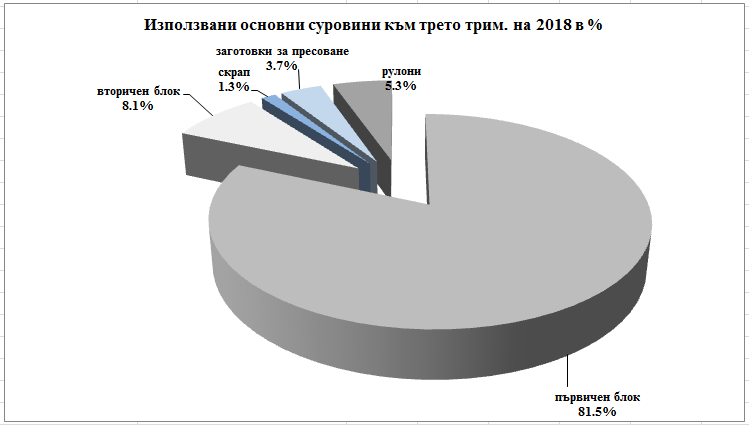 Произведеният алуминиев прокат от леярния цех на дружеството-майка за отчетния период е 61 473    МТ, количество с около 0.5 % по-малко в сравнение със същия период на 2017.Произведената валцова и пресова продукция от Дружеството - майка за първите девет месеца на 2018 год. е 51 327 MT, което е с повече от 2 % в повече от произведената продукция за същият период на 2017 год.Продажби.Продажбите на Алкомет през деветмесечието на 2018 г.  се отличават с устойчивост и стабилност. 
В количествено изражение продажбите са както следва:Анализ на продажбите по видове продукти2.1.1 Пресови продуктиПрез деветмесечието  на 2018 г. в сравнение със същия период на 2017 г.  реализираната пресова продукция е с ръст от  1.6 % . Производствения капацитет се използва на 100 %. Продължава тенденцията за преструктуриране на продуктовия микс в посока увеличаване на по-завършените и високодоходни продукти за сметка на стандартните профили, където намалението е с 4.6 %. Увеличението на продажбите на  специални профили  е с 25%, на елоксирани профили – с 24.6 %, на боядисани профили – с 30.4%. 
Сравнението за разглеждания период е представено в приложената графика по-долу: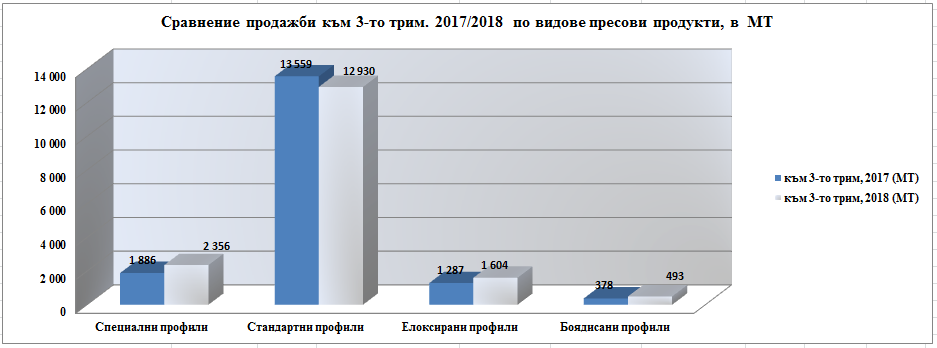 2.1.2 Валцови продуктиПрез отчетния период приетите за производство поръчки за валцови продукти осигуряват  100 % натоварване на производствените мощности . И тук продължава реорганизацията на продуктовоя микс , изразена в увеличаване на  фолиевите продукти за сметка на лентите и листата.                    
Отново има рекордно увеличение на фолиото за конвертиране – близо 4 пъти. Потенциалът на този продукт за реализация расте, както на Американския , така и на Европейските пазари.
Останалите фолиеви продукти също са с положителен тренд:
Финстокът е с ръст от 60.8 % , обмазаното фолио- с 16 %,  техническото фолио -  с 15.5%.  
 Продажбите на листа  и ленти са намалени , съответно с 4.1 % и 28.5 %.Сравнението за разглеждания период е представено в приложената графика по-долу: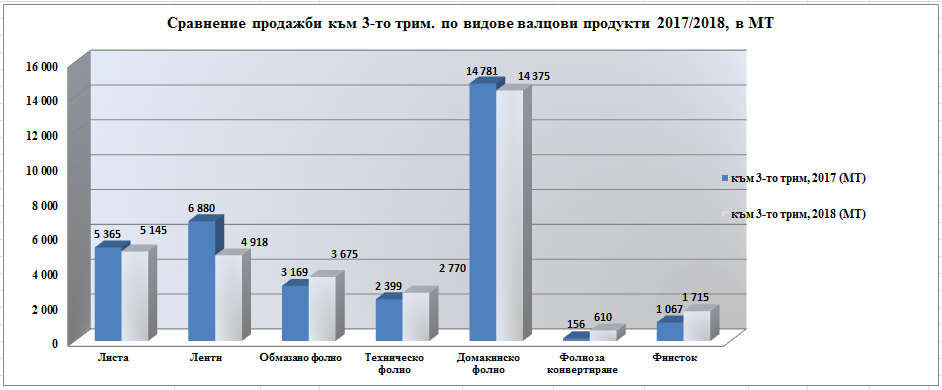 2.2 Анализ на продажбите по пазариИ за изминалия отчетен период първите три приоритетни пазари за Алкомет остават Германия с 26.4 % , Полша – с 13.3 % и Италия с 13.2 %.
Значително увеличени са продажбите в Испания – 10.4 % , следвани от тези в  България , Холандия , Дания , Франция , Австрия и Белгия . Продажбите за изминалия период са представени в графиката по-долу :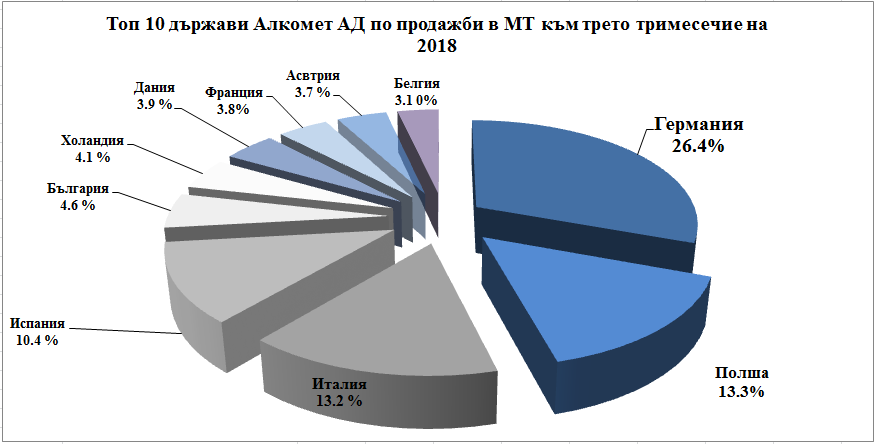 3.Анализ на финансовите резултати Анализ на баланса на дружеството - майкаАнализът на основните показатели от баланса на дружеството - майка, сравнявайки разглежданите периоди на 2017 и 2018 е както следва:имоти, машини и съоръжения –  увеличение в стойността на активите по това перо с около 17 %, поради споменатата в няколко отчета продължаваща мащабна инвестиционна програма и съответното повече от двукратно увеличение на стойността на разходите за придобиване на дълготрайни активи ;материални запаси – продължава тенденцията за увеличение на нивата на материални запаси, отбелязана в двата предишни междинни тримесечни доклада, като на годишна база увеличението е от около 91% спрямо стойностите за същия период на 2017. Покачването на материални запаси се обяснява с нестабилността на пазара на алуминия, породен от различни политически действия и спекулации, и съответните ни ответни действия да смекчим евентуалния негативен ефект при доставката на основна суровина за дружеството - майка . -     търговски и други вземания –  увеличение от около 6 %, вследствие  на нарасналата стойност на основната суровина за разглежданите периоди ;
-     текущо кредитиране  – споменатото по – горе увеличение на стойностите на материалните запаси, води след себе си и покачване на нивата на  текущо кредитиране, което за разглежданите периоди бележи ръст с около 83 %.        3.2 Анализ на Отчета  за доходитеНетните приходи от продажби за деветте месеца на 2018 год. възлизат на 286 807 хил. лева,  като в тях приходите от продажба на продукция са 282 844 хил.лв.; двете стойности представляват увеличение между 5 и 7 % спрямо сравнявания период на 2017, нарастване, дължащо се основно на увеличената стойност на основната суровина; само за сравнение за деветте месеца на 2017 и 2018, съответните средни стойности на алуминия на Лондонска Метална Борса са съответно 1 729 и 1 806 EUR/MT. 
Анализът на отчетените разходи по отделните статии на Отчета за доходите ни води до следните изводи:увеличение на разходите за материали с около 7 % .   забелязва се увеличение на разходите за външни услуги от около 13%,  също както и ръст от около 11% на нивата на разходи за заплати и осигуровки  в абсолютна стойност .вследствие на увеличеното ни текущо кредитиране, а и заплащането на натрупаните лихви по обслужването на инвестиционните ни кредити, имаме увеличение на разходите за лихви с около 30%.Като краен резултат за отчетния период е реализирана печалба след облагане с данъци в размер на 12 012 хил. лв, като за разглеждания период на 2017 год. тя е била в размер на 14 045 хил.лв. В долната таблица са посочени няколко от финансовите коефициенти, следени от дружеството - майка:Промени в цената на акциите на Дружеството - майкаЗа отчетния период, по информация публикувана на сайта www.investor.bg, са били сключени сделки на Българска Фондова Борса за покупко-продажба на  6 001  бр. безналични поименни акции на Дружеството - майка, като реализирания оборот е 77 952 лева. Най-високата регистрирана цена при затваряне на търговията за съответния период е 14.00 лева на акция, а най-ниската цена – 12.6 лева на акция. 
Движението на цените на акциите, по цени на затваряне, може да се проследи от следната графика: 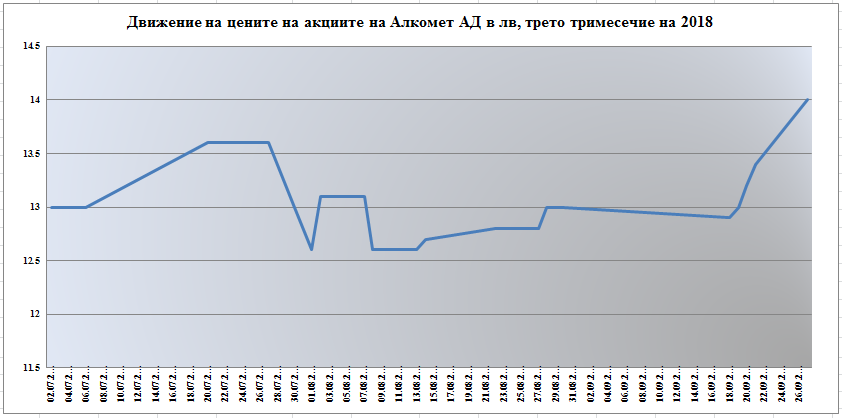  	 5. Използвани от Дружеството - майка финансови инструменти, включително политика на хеджиранеДружеството - майка изцяло хеджира риск от неблагоприятни движения в цената на своята основна суровина, чрез фючърсни контракти, търгувани на Лондонската Метална Борса, със съдействието на няколко брокера, 1 ранк членове на пода на борсата.
Дружеството- майка няма съществена валутна експозиция, доколкото основната суровина е котирана в EUR, а продажбите са насочени изцяло към Европейския или Българския пазар (където лева е фиксиран към еврото). В случай на валутна експозиция към друга валута, най-често използваните инструменти за хеджиране на валутния риск са валутни форуърди.   
Дружеството- майка застрахова всяко едно вземане на отложено плащане в застрахователи на кредитен риск.
6.Информация свързана с персонала, политика на социална отговорност на компанията     6.1  Информация, свързана с човешките ресурси Към края на отчетния период в дружеството-майка на трудов договор работят 981 служителя. Числеността на персонала през третото тримесечие на 2018 г. е по-голяма в сравнение с тази за същия период на предходната година. 
Движението на работната сила и текучество на производствения персонал през отчетния период са по-малки в сравнение със същите за същия период на 2017 г. През третото тримесечие на 2018 година са проведени следните обучения:Обучения по здравословни и безопасни условия на труд, околна среда, качество: Вътрешни одитори по ISO 9001:2015PLC-Основи на програмируемите контролериМашинист на подвижни работни площадки (вишки)Международен бизнес етикетВодач на електрокар и мотокарULTRASOUND CERTIFICATION ASTN LEVEL 1Запознаване с изискванията на стандарт ISO 9001:2015 Машинист на мостови и козлови кранове с товароподемност до 50Аварийния план за спасителни и неотложни аварийно-възстановителни работи при извънредни ситуацииПресов Поддръжка подемни съоръженияЕРЦРаботилнициОпаковка Пресов цех; Опаковка Валцов цехСтоловаОбучение във връзка с чл. 247, ал.2, т.4 от Наредба за устройството и безопасната експлоатация на преносните и разпределителните газопроводи на служителите от  СтоловаВъзникване на пожар при извършване на огневи работи“ на строителен обект „Валцов цех 2“Евакуация при пожар или авария – проиграване по плана за действие“ ръководните и изпълнителските кадри от цех ПРЕСОВ.Обучение на основание чл.13 от НАРЕДБА № 13,  т.3. от 30.12.2003 г. за защита на работещите от рискове, свързани с експозиция на химични агенти при работа, чл.7 (1) т.5.  от Наредба за реда и начина за съхранение на опасни химични вещества и смеси и във връзка с прилагаaнето на РЕГЛАМЕНТ (ЕО) № 1272/2008.  -  Лаборатория, „Складово стопанство“, Елоксация, Пресов цех              6.2 Информация по политика на социалната отговорностДарените средства към края на третото тримесечие на 2018 г. от дружеството - майка са в размер на  356 000 лв. Предоставените средства отново са в помощ на физически лица за лечение, за обучение, в помощ на училища и детски градини, в помощ на социални домове, граждански организации и учреждения от региона.През годините в традиция се превърнаха даренията в подкрепа на :Студенти от Шуменски университет „Епископ Константин Преславски“ показали отлични резултати, съгласно договор за съвместна дейност между дружеството-майка и Шуменски университет, „Алкомет“ АД отпуска стипендии на 13 души студенти;Център за психосоциална и духовна подкрепа „Споделеност“ – за осъществяване на дейност в посока превенция на агресията и насилието;Сдружение „Баскетболен клуб Шумен“ – за развитие на детско-юношеския спорт в Община Шумен;Сдружение „Нова българска драма – за провеждането на Международния  фестивал „Друмеви театрални празници“;„Благотворителен фонд проф. д-р Желязко Христов“ – за провеждане на ежегоден международен детски етнофестивал „Децата на балканите – с духовност в Европа;Фондация "Панчо Владигеров" – за провеждане на международен конкурс за камерно пеене „Панчо Владигеров“Сдружение „Сияйна зора“ – за провеждане на ежегодното състезание между спортни клубове за хора с увреждания;Сдружение „Алтернативи, доброволчество, развитие“ – за подпомагане на обществените инициативи на младежите в Шумен;Младежи от социалните домове по повод завършване на средното им образование – благотворителна инициатива организирана от Администрацията на Президента.За деветмесечието дружеството - майка оказва съдействие за подобряване на учебно-материалните бази на : ПГХТД Проф.д-р Асен Златаров - Нови Пазар, НЧ "Боян Пенев", Средношколско общежитие "Младост", 9 ОУ П.Волов – Дивдядово, ШУ "Еп.Константин Преславски".Други по-значими проекти за отчетния период са :Дарение в полза на отделението по Гастроентерология към КОЦ Шумен; Дарения в полза на МБАЛ Шумен – за отделенията УНГ, кабинет планов прием, ортопедия и травматология.Дарение към Рег библиотека "Стилиян Чилингиров";Дарение към Община Велики Преслав;Дарение към Народно читалище „Добри Войников - 1856”Дарение към Сдружение „Школа А и Б“Алкомет АД ще продължи по-най-достоен начин да помага и подкрепя инициативите на своя град. 7.Действията в областта на научноизследователската и развойната дейност, системи за качество, информация за околната среда7.1 Развойна дейностКато голям производител на валцовани и пресовани полупродукти от алуминий и алуминиеви сплави, дружеството-майка все повече набляга на развойна дейност. 
Екипът от експерти от Дирекция И&РД, заедно с експертите от Дирекция Продажби, продължават да проучват потенциалните пазарни ниши и разработват нови продукти, съобразени и адаптирани към нуждите на всеки клиент. 
През трето  тримесечие  на 2018 год. са разработени  нови 120 артикули профили. 
Продължава обогатяването на продуктовия микс с допълнително обработени, чрез точно рязане, фрезоване и щанцоване на алуминиеви продукти, както и разработката на нови сплави и нови валцовани продукти.  Новите продукти намират добър прием на Европейския пазар. Продължава разработването на нови продукти за  Американския пазар. 7.2 Системи за управление на качеството
В  дружеството - майка е разработена и внедрена Интегрирана Система за Управление (ИСУ), сертифицирана от международно признатия одитор SGS, за дейностите по производство на алуминиеви продукти: рулони, кръгли заготовки, валцувани листа, ленти и фолио, пресовани тръби, прътове и профили, боядисани профили и листа, елоксирани профили. ИСУ обхваща Система за управление на качеството ISO 9001, с дата на първа сертификация 15.01.2002 год.; Система за управление на околната среда ISO 14001 и Система за управление на здравето и безопасността при работа BS OHSAS 18001 с дати на първа сертификация 16.12.2010 год. От 01.03.2012 год. Дружеството-майка е сертифицирано и по EN 15088:2005 в съответствие с Регламент 305/2011/ЕС за съответствие на производствен контрол по системата 2+ за конструкционни изделия за строителството. През трето тримесечие са осъществени сделки за нови над 300 тона по Регламент 333/2011/ЕС към два основни клиента.     7.3 Дейности по околна среда   Разработената и внедрена ИСУ в дружеството - майка покрива изискванията на стандарта 
ISO 14001. Алкомет АД осъществява своята дейност, в частта екология въз основа на издадено Комплексно разрешително. За периода няма констатирани несъответствия. 
. 
Подписано от името на Алкомет АД на 28.11.2018Изпълнителен Директор 					Изпълнителен Директор Х. Йорюджю							Х. Индже Алуметал АД73.25%FAF METAL SANAYII VE TICARET AS16.86%Вид на суровинатакъм 3-то трим. на  2017  (МТ) към 3-то трим. на  2018 (МТ) първичен блок43 47447 364вторичен блок4 8534 706скрап213755заготовки за пресоване4 5842 167продукти за претопяване044рулони2 4233 099Всичко 55 54758 135Вид алуминиев прокат към 3-то трим, 2017 (МТ) към 3-то трим, 2018 (МТ)Рулони 44 84345 758Заготовки 16 92915 715Всичко 61 77361 473Произведена продукция към 3-то трим, 2017 (МТ) към 3-то трим, 2018 (МТ)Валцов цех33 69434 554Пресов цех16 75616 773Всичко50 45051 327към 3-то трим, 2017 (МТ) към 3-то трим, 2018 (МТ) Пресова продукция 17 11017 382Валцова продукция 33 81733 209Леярска продукция/ишлеме 038Всичко 50 92750 629Коефициентикъм  30.09.2017към  30.09.2018Коефициент за обща ликвидност - краткосрочни активи/краткосрочни пасиви1.771.33Доходност на акция в лева, при екстрапoлация на продажбите на годишна база - нетна печалба/брой акции1.040.89EBITDA / MT, лв525.3470.8EBITDA / Приходи от продажби на продукция   % 10.1%8.4%